ПОЛОЖЕНИЕ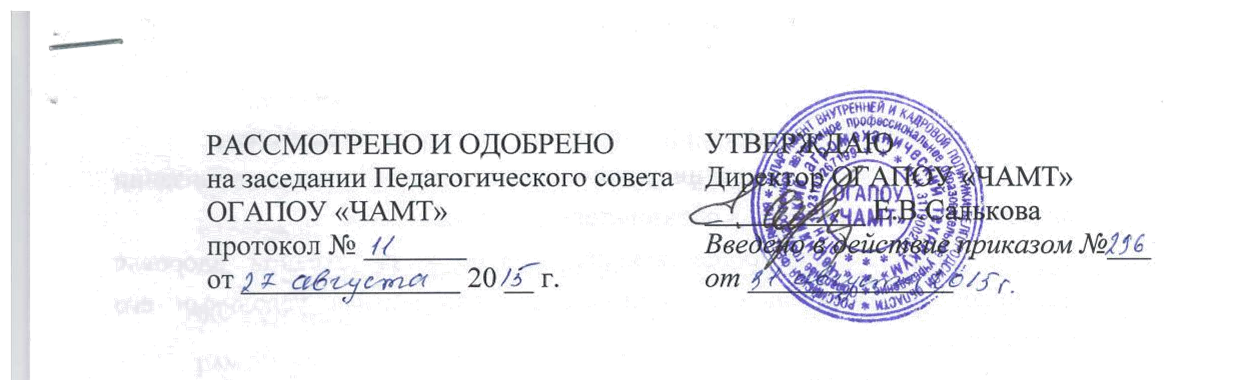 о порядке разработки и требованиях к содержанию и оформлению рабочих программ на основе ФГОС СПО. 1. Область применения 	Настоящее положение устанавливает порядок разработки, требования к построению и оформлению содержания, утверждения и продления сроков действия рабочих программ учебных дисциплин, МДК, профессиональных модулей, практик в ОГАПОУ  «Чернянский агромеханический техникум». Положение предназначено для председателей методических  (цикловых) комиссий, преподавателей, мастеров производственного обучения и ответственных за проведение учебных занятий по учебным дисциплинам, включенным в рабочие учебные планы специальностей  и профессий техникума.2. Нормативные ссылки 	Настоящее положение устанавливает процедуры в соответствии с требованиями и рекомендациями следующих нормативных документов:Закон Российской Федерации «Об образовании в Российской Федерации» (от 29декабря 2012 г. № 273- ФЗ), статьи 2, 12 .приказом Министерства образования и науки РФ № 464 от 14 июня 2013 г. «Об утверждении порядка организации и осуществления образовательной деятельности по образовательным программам среднего профессионального образования»Федеральный государственный образовательный стандарт среднего профессионального образования, утвержденный приказом Министерства образования и науки Российской Федерации от «02» августа 2013г . № 842.Разъяснения по формированию примерных программ учебных дисциплин начального профессионального и среднего профессионального образования на основе Федеральных государственных образовательных стандартов начального профессионального и среднего профессионального образования, утвержденный директором Департамента государственной политики в образовании Министерства образования и науки Российской Федерации   27 августа 2009 г.3. Общие положения 3.1 Ответственность за соответствие программы требованиям ФГОС СПО и современному состоянию образования и науки несёт предметно (цикловая) комиссия, за которой закреплено обучение данной дисциплине. 3.2 Ответственным за своевременность разработки, качество и достаточность содержания программы является преподаватель, мастер производственного обучения назначенный осуществлять занятия на текущий учебный год в соответствии с распределением нагрузки в техникуме. 3.3. В основу разработки программы должны быть положены:государственный образовательный стандарт среднего профессионального образования;рабочий учебный план техникума по специальности, профессии или выписка из него;примерная программа, рекомендованная Минобразования РФ (если она имеется в наличии);3.4. При разработке программ должны быть учтены:содержание учебников и учебных пособий, рекомендованных Минобразования РФ; требования социальных партнёров – потенциальных работодателей выпускников;содержание программ дисциплин, изучаемых параллельно, на предыдущих и последующих этапах обучения (междисциплинарные связи);новейшие достижения в данной области, опубликованные в литературе и периодических изданиях, а также результаты собственной научной деятельности, других специалистов и ученых;специфика внутренних условий – уровень развития обучающихся, особенности изучаемых дисциплин или тем, имеющиеся в техникуме средства обучения, информационная, методическая и материальной база комиссии; возможности самого педагога.4. Распространение действия программ на специальности. 	В зависимости от того, к какому циклу относится данная дисциплина, программа может быть общей для всего техникума или только для конкретной специальности. По общеобразовательному циклу рабочие программы по дисциплинам разрабатываются по каждому профилю специальности (профессии) отдельно.5. Основные понятия.Компетентностный подход - российский аналог западноевропейской концепции образования, основанного на компетенциях (competence-based education, СВЕ – подход), где модель специалиста представляет собой определённый набор компетенций (компетентностей), которыми должен овладеть выпускник. В процессе профессиональной подготовки он не противопоставляется знание центричному, системодеятельностному и культуроцентричному подходу, а дополняет их, предполагая организацию образовательного процесса, где усиливается проблемно-исследовательская, практико-ориентированная направленность, все виды  практики приобретают прикладной характер и связаны с выполнением проектов, ориентированных на запросы работодателей. Компетентностный подход позволяет учитывать интересы различных социальных групп, судить о соответствии подготовки выпускника не по результатам включения его в реальную трудовую деятельность, а уже в самом учебном заведении. Компетенции – сложные обобщённые культуросообразные способности, системное проявление знаний, умений и качеств. В отличие от личностных способностей (например, смелости, находчивости), которыми индивид не пользуется в конкретной работе, компетенции – требования и характеристики образовательной подготовки (например, способности к анализу и синтезу, способность решать проблемы с привлечением знаний из разных областей, способность прогнозировать результаты и возможные последствия). Общие компетенции – инвариантные для всех направлений, несвязанные строго с профессиональной сферой компетенции, необходимые для всех социальных групп (в данном случае для выпускников и работодателей), акцентирующие общее развитие личности. Общие компетенции формируются системно за счет интегрирования их в целостный образовательный процесс, в частности за счёт таких в несодержательных аспектов как самостоятельная работа студентов, организация образовательного процесса, образовательные технологии, и т.п. Профессиональные компетенции отражают специфику определенной профессии, их «адресность» определенным квалификациям, специальностям и специализациям, вариативны по областям профессиональной сферы, связанные с предметом умения, соответствующие методы и технические приемы, присущие различным областям.  	Деление компетенций на общие и профессиональные отражает принятое и ранее деление на общеобразовательную и профессиональную подготовку, соотносится с требованиями к академической подготовленности и профессиональной подготовленности. Профессиональная компетентность - закреплённый в знаниях и умениях опыт самостоятельного осуществления известных и творческих способов профессионально-ориентированной деятельности. В отличие от квалификации (системы знаний, умений и навыков, обеспечивающих типовые виды профессиональной деятельности в стабильных условиях), компетентность (не исключая квалификации) проявляется в способности и пригодности к эффективному разрешению профессиональных, социальных, личностных проблем в быстро меняющихся обстоятельствах, в ситуации кризиса, к управлению гибкими, междисциплинарными проектами. 6. Требования к содержанию и оформлению программы. 6.1 Требования к содержанию и оформлению программы по дисциплине.Программа должна содержать следующие структурные элементы:титульный лист;сведения об утверждении программы (с учетом срока обучения по данной программе);содержание;паспорт рабочей программы учебной дисциплины:область применения рабочей программы;место дисциплины в структуре основной профессиональной  образовательной программы;цели и задачи учебной дисциплины-требования к результатам освоения дисциплины;рекомендуемое количество  часов на освоение учебной дисциплины;структура и содержание учебной дисциплины:объем учебной дисциплины и виды учебной работы;тематический план и содержание учебной дисциплины, включающий наименование разделов и тем с указанием запланированного уровня их усвоения, а также виды работы, в том числе: теоретические занятия; практические занятия; лабораторные занятия; другие виды аудиторных занятий (если предусмотрены); курсовой проект (работа) (если предусмотрена); другие предусмотренные программой виды самостоятельной работы; условия реализации учебной дисциплины:требования к минимальному материально-техническому обеспечению;информационное обеспечение обучения, включающее перечень учебных изданий, интернет- ресурсов, дополнительной литературы;контроль и оценка результатов, включающую показатели результатов обучения, показатели и критерии их оценки, а также формы и методы контроля.6.2.Требования к содержанию и оформлению программы профессионального модуля.Программа должна содержать следующие структурные элементы:титульный лист;сведения об утверждении программы (с учетом срока обучения по данной программе);содержание;паспорт программы профессионального модуля:область применения рабочей программы;цели и задачи модуля-требования к результатам освоения модуля;рекомендуемое количество  часов на освоение рабочей программы профессионального модуля;результаты освоения профессионального модуля;структура и содержание профессионального модуля:тематический план профессионального модуля;содержание обучения по профессиональному модулю, включающий наименование разделов, междисциплинарных курсов и тем с указанием запланированного уровня их усвоения, а также виды работы, в том числе: теоретические занятия; практические занятия; лабораторные занятия; другие виды аудиторных занятий (если предусмотрены); курсовой проект (работа) (если предусмотрена); другие предусмотренные программой виды самостоятельной работы; перечень видов работ по учебной практике и производственной практике.условия реализации профессионального модуля:требования к минимальному материально-техническому обеспечению;информационное обеспечение обучения, включающее перечень учебных изданий, интернет - ресурсов, дополнительной литературы;общие требования к организации образовательного процесса;кадровое обеспечение образовательного процесса;контроль и оценка результатов освоения профессионального модуля, включающую показатели результатов обучения, показатели и критерии их оценки, а также формы и методы контроля.6.3.Требования к содержанию и оформлению программы учебной практики.Программа должна содержать следующие структурные элементы:титульный лист;сведения об утверждении программы;содержание;паспорт программы учебной практики:область применения программы;цели и задачи учебной практики-требования к результатам освоения учебной практики;количество  часов на освоение рабочей программы учебной практики;результаты освоения рабочей программы учебной практики;тематический план  и содержание учебной практики, включающее наименование разделов, тем с указанием запланированного уровня их усвоения, а также виды работыусловия реализации рабочей программы учебной практики:требования к минимальному материально-техническому обеспечению;информационное обеспечение обучения, включающее перечень учебных изданий, интернет -ресурсов, дополнительной литературы;общие требования к организации образовательного процесса;кадровое обеспечение образовательного процесса;контроль и оценка результатов освоения программы учебной практики, включающую показатели результатов обучения, показатели и критерии их оценки, а также формы и методы контроля.6.4.Требования к содержанию и оформлению программы производственной практики.Программа должна содержать следующие структурные элементы:титульный лист;сведения об утверждении программы;содержание;паспорт программы производственной  практики:область применения программы;цели и задачи производственной практики-требования к результатам освоения модуля;количество  часов на освоение рабочей программы производственной практики;результаты освоения рабочей программы производственной практики;содержание производственной практики, включающее наименование профессиональных модулей  и виды работ.условия реализации рабочей программы производственной практики:требования к условиям проведения производственной практики;информационное обеспечение обучения, включающее перечень учебных изданий, интернет - ресурсов, дополнительной литературы;общие требования к организации образовательного процесса;кадровое обеспечение образовательного процесса;контроль и оценка результатов освоения программы производственной практики, включающую показатели результатов обучения, показатели и критерии их оценки, а также формы и методы контроля.7. Согласование и утверждение программ7.1. Рабочая программа учебной дисциплины, МДК рассматривается на заседаниях МК, согласовываются на методическом совете, утверждаются приказом директора ОГАПОУ «ЧАМТ». 7.2. Рабочая программа учебной и производственной практики рассматривается на заседаниях МК, согласуются на методическом совете, утверждаются работодателем, утверждается приказом директора ОГАПОУ «ЧАМТ».  7.3. Переутверждение программ должно производиться ежегодно до начала семестра на заседании предметной (цикловой) комиссии с возможным внесением изменений, которые прикладывают к программе.8.  Тиражирование и распространение 8.1. Количество экземпляров утвержденной программы и распределение их определяют следующим образом:экземпляр №1 – контрольный, хранится в методическом кабинете;экземпляр №2 – рабочий, для пользования преподавателей, мастеров производственного обучения; 8.2. Копирование и передача программ другим образовательным учреждениям может быть осуществлена только с разрешения председателя методической(цикловой) комиссии – разработчика и с согласия автора (составителя).9. Обновление программ Программы должны непрерывно обновляться путем внесения изменений перед очередным переутверждением. Основанием для внесения изменений могут быть:изменения, касающиеся пунктов 3.3. и 3. 4 данного положения;самооценка автора (составителя) программы;предложения преподавателей, ведущих занятия по данной дисциплине, по результатам работ в семестре;предложения методической службы и председателя методической (цикловой) комиссии по результатам посещения и обсуждения занятий.Изменения должны оформляться документально и вноситься во все учтенные экземпляры. 9.2.  При накоплении относительно большого числа изменений или внесении существенных изменений в программу должна разрабатываться вторая (или очередная) редакция программы, которая подвергается процедуре утверждения, как и при рассмотрении первой редакции.Приложение 1Форма титульного листа рабочей программы учебной дисциплиныОбластное государственное автономное профессиональное образовательное учреждение «Чернянский агромеханический техникум»(шрифт Times New Roman, 14 )Рабочая программа(шрифт Times New Roman, 48, ж )учебной дисциплины((шрифт Times New Roman, 36, ж )ОДб.01 Русский язык(индекс, (шрифт Times New Roman,22) )       (Наименование дисциплин, профессиональных                                    модулей(шрифт Times New Roman, 48))для профессии 15.01.05 Сварщик (электросварочные и газосварочные работы)(код, Наименование  профессии/специальности(шрифт Times New Roman, 16))Чернянка   (шрифт Times New Roman, 14)201____ (год разработки(шрифт Times New Roman, 14))Оборотная сторона титульного листа рабочей программы учебной дисциплиныРабочая программа учебной дисциплины разработана на основе Федерального государственного образовательного стандарта профессии среднего профессионального образования 15.01.05 Сварщик (электросварочные и газосварочные работы)Организация-разработчик:ОГАПОУ  «Чернянский агромеханический техникум» Разработчик:Динкель Л.А., преподаватель ОГ АПОУ «Чернянский агромеханический техникум»    Рассмотрено:   на заседании МК   Пр. №__от «__» ___2014г   Председатель МК________  /_______________________/  Согласовано : на заседании МСПр. №__от «__» ___2014гЗаместитель директора УМР_______________________/____________________/Утверждаю:Приказ директораОГАПОУ «ЧАМТ»  №_______        от«____»___________2014 /____________________/  Салькова Е.В.    Рассмотрено:   на заседании МК   Пр. №__от «__» ___201  г   Председатель МК________  /_______________________/Согласовано : на заседании МС Пр. №__от «__» ___201 гЗаместитель директора УМР_______________________/____________________/Утверждаю:Приказ директораОГАПОУ «ЧАМТ»  №_______        от«____»___________201 /____________________/  Салькова Е.В.    Рассмотрено:   на заседании МК   Пр. №__от «__» ___201  г   Председатель МК________  /_______________________/Согласовано : на заседании МСПр. №__от «__» ___201  гЗаместитель директора УМР_______________________/____________________/Утверждаю:Приказ директораОГАПОУ «ЧАМТ « №_______        от«____»___________201  /____________________/  Салькова Е.В.